To Mr. Anirban BanerjeeSubject: Thank you letter for giving me scholarship facilities .   Respect sir,                I am Amrita Mondal,a post graduate student of Burdwan University of Mathematics ( 4th sem, 2nd year) and I am resident of AUROBINDO HOSTEL ( Burdwan University). Sir, my 4th semester exam will be end of  3rd week of August and my preparation is good for exam. Sir, few days ago the University of Burdwan declared M.Sc post graduate(3rd semester ) result and my  score  is 7.58 (SGPA) Sir, I am very happy because this valuable help from you will help me to reach my goal and I would like to thank you very much from me and my  family for this.                                           Your faithfully                                          Amrita Mondal                           Contact No:- 9083100676Date :- 29.06.2023Sat, Jul 29, 3:15 PM (2 days ago)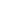 